Service de la prévoyance sociale (SPS), Route des Cliniques 17, 1701 Fribourg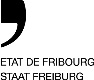 Convention intercantonale relative aux institutions sociales (CIIS)
Demande de garantie de prise en charge (GPCF)Renseignements sur la personneRenseignements sur le séjourRenseignements sur les prestations et la compensation des coûtsRemarques de l’office de liaisonRenseignements sur l’institutionRenseignements sur l’institutionRenseignements sur l’institutionRenseignements sur l’institutionDomaine CIIS  BNomRue, n°TéléphoneNPA, lieuFaxSecteur / emplacementCourrielOffre sur la liste des foyers médicalisésOffre sur la liste des foyers médicalisés oui   nonNomPrénomDate de naissanceSexeN° d’assurance socialeNationalitéRenseignements sur 
l'invaliditéDegré d’impotenceDegré 
de soinsDomicile civil lors de la première entrée (hébergement)(rue, n°, NPA, lieu, canton)Domicile civil lors de la première entrée (hébergement)(rue, n°, NPA, lieu, canton)Domicile civil lors de la première entrée (hébergement)(rue, n°, NPA, lieu, canton)Situation de logement 
avant entrée Situation de logement 
avant entrée Domicile civil actuel (si structure de jour uniquement)(rue, n°, NPA, lieu, canton)Domicile civil actuel (si structure de jour uniquement)(rue, n°, NPA, lieu, canton)Domicile civil actuel (si structure de jour uniquement)(rue, n°, NPA, lieu, canton)Situation de logement 
avant entrée Situation de logement 
avant entrée Forme de curatelleForme de curatelleCurateur / curatriceCurateur / curatriceNom, adresseTéléphone, courrielAutre personne de contactAutre personne de contactNom, adresseTéléphone, courrielFonctionDate d'entréeSéjour planifié jusqu‘au       durée indéterminéeDébut de la GPCFPériode d’essai, nombre de jours Méthode F (forfait) Méthode F (forfait) Méthode F (forfait) Méthode F (forfait) Méthode D (couverture du déficit) Méthode D (couverture du déficit) Méthode D (couverture du déficit) Méthode D (couverture du déficit) Méthode D (couverture du déficit) Méthode D (couverture du déficit) Méthode D (couverture du déficit)Prestation 1Prestation 1Prestation 1Prestation 1Prestation 2Prestation 2Prestation 2Prestation 3Prestation 3Prestation/sPrestation/sNiveau des prestationsNiveau des prestationsUnité de calculUnité de calculCharges nettes imputablesCharges nettes imputablesFr.Fr.Fr.Taux d’occupation (structure de jour uniquement)Taux d’occupation (structure de jour uniquement)Lieu et dateLieu et dateLieu et dateLieu et dateInstitution:Confirmation et consentement:L'adulte capable d’exercer les droits civils ou son représentant légal confirment les renseignements. Il/elle déclare accepter la demande de GPCF, en particulier l'utilisation liée à ce but des renseignements personnels. Les organes de l'assurance sociale sont autorisés à fournir les renseignements nécessaires au canton de domicile et au canton répondant. Personne habilitée à signer:Confirmation et consentement:L'adulte capable d’exercer les droits civils ou son représentant légal confirment les renseignements. Il/elle déclare accepter la demande de GPCF, en particulier l'utilisation liée à ce but des renseignements personnels. Les organes de l'assurance sociale sont autorisés à fournir les renseignements nécessaires au canton de domicile et au canton répondant. Personne habilitée à signer:Confirmation et consentement:L'adulte capable d’exercer les droits civils ou son représentant légal confirment les renseignements. Il/elle déclare accepter la demande de GPCF, en particulier l'utilisation liée à ce but des renseignements personnels. Les organes de l'assurance sociale sont autorisés à fournir les renseignements nécessaires au canton de domicile et au canton répondant. Personne habilitée à signer:Confirmation et consentement:L'adulte capable d’exercer les droits civils ou son représentant légal confirment les renseignements. Il/elle déclare accepter la demande de GPCF, en particulier l'utilisation liée à ce but des renseignements personnels. Les organes de l'assurance sociale sont autorisés à fournir les renseignements nécessaires au canton de domicile et au canton répondant. Personne habilitée à signer:Confirmation et consentement:L'adulte capable d’exercer les droits civils ou son représentant légal confirment les renseignements. Il/elle déclare accepter la demande de GPCF, en particulier l'utilisation liée à ce but des renseignements personnels. Les organes de l'assurance sociale sont autorisés à fournir les renseignements nécessaires au canton de domicile et au canton répondant. Personne habilitée à signer:Confirmation et consentement:L'adulte capable d’exercer les droits civils ou son représentant légal confirment les renseignements. Il/elle déclare accepter la demande de GPCF, en particulier l'utilisation liée à ce but des renseignements personnels. Les organes de l'assurance sociale sont autorisés à fournir les renseignements nécessaires au canton de domicile et au canton répondant. Personne habilitée à signer:Nom, prénomNom, prénomNom, prénomNom, prénomSignature……………………………………………………...……………………………………………………...……………………………………………………...……………………………………………………...SignatureSignatureSignature……………………………………………………...……………………………………………………...……………………………………………………...Lieu et dateLieu et dateLieu et dateLieu et dateService intracantonal compétent du canton répondant:Service intracantonal compétent du canton répondant:Service intracantonal compétent du canton répondant:Service intracantonal compétent du canton répondant:Service intracantonal compétent du canton répondant:Office de liaison CIIS du canton répondant:Office de liaison CIIS du canton répondant:Office de liaison CIIS du canton répondant:Office de liaison CIIS du canton répondant:Office de liaison CIIS du canton répondant:Office de liaison CIIS du canton répondant:SPSSPSSPSSPSSPSSPSSignature……………………………………………………...……………………………………………………...……………………………………………………...……………………………………………………...SignatureSignatureSignature……………………………………………………...……………………………………………………...……………………………………………………...Contact (nom)Contact (nom)Contact (nom)Contact (nom)Rouiller-Zbinden CarmenRouiller-Zbinden CarmenRouiller-Zbinden CarmenTéléphoneTéléphoneTéléphoneTéléphone026 305 29 68026 305 29 68026 305 29 68CourrielCourrielCourrielCourrielCarmen.Rouiller@fr.chCarmen.Rouiller@fr.chCarmen.Rouiller@fr.ch